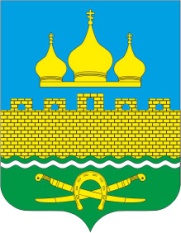 РОССИЙСКАЯ ФЕДЕРАЦИЯРОСТОВСКАЯ ОБЛАСТЬ  НЕКЛИНОВСКИЙ РАЙОНМУНИЦИПАЛЬНОЕ ОБРАЗОВАНИЕ «ТРОИЦКОЕ СЕЛЬСКОЕ ПОСЕЛЕНИЕ»АДМИНИСТРАЦИЯ ТРОИЦКОГО СЕЛЬСКОГО ПОСЕЛЕНИЯПОСТАНОВЛЕНИЕот 29.12.2020 г. № 104с. ТроицкоеО внесении изменений в постановление Администрации Троицкого сельского поселения от 26.10.2018 г. № 194 «Об утверждении муниципальной программы Троицкого сельского поселения «Муниципальная политика»        В целях приведения финансовых ресурсов, необходимых для реализации муниципальной программы, в соответствие с объемами бюджетных ассигнований, предусмотренных решением Собранием депутатов Троицкого сельского поселения от 25.12.2020г № 236 «О внесении изменений в решение Собрания депутатов Троицкого сельского поселения Неклиновского района от 25.12.2019г № 188 «О бюджете Троицкого сельского поселения Неклиновского района на 2020 год и на плановый период 2021 и 2022 годов», решением Собранием депутатов Троицкого сельского поселения от 25.12.2020г № 235 «О бюджете Троицкого сельского поселения Неклиновского района на 2021 год и на плановый период 2022 и 2023 годов»  и в соответствии  с постановлением Администрации Троицкого сельского поселения от 15.03.2018 № 36 «Об утверждении Порядка разработки, реализации и оценки эффективности муниципальных программ Троицкого сельского поселения» Администрация Троицкого сельского поселения п о с т а н о в л я е т:1. Внести в постановление Администрации Троицкого сельского поселения от 26.10.2018 г. № 194 «Об утверждении муниципальной программы «Муниципальная политика» изменения, согласно Приложению к настоящему постановлению.   2.Настоящее постановление вступает в силу со дня его официального опубликования на официальном сайте Троицкого сельского поселения.   3.Контроль за выполнением постановления оставляю за собой.Глава АдминистрацииТроицкого сельского поселения	                                             	О.Н.ГуринаПриложение к постановлению Администрации Троицкого сельского поселенияот 29.12.2020 г. № 104«Приложение № 1к постановлению Администрации Троицкого сельского поселенияот 26.10.2018 г. № 194МУНИЦИПАЛЬНАЯ ПРОГРАММАТроицкого сельского поселения « Муниципальная политика»ПАСПОРТмуниципальной программы Троицкого сельского поселения«Муниципальная политика »ПАСПОРТподпрограммы «Развитие муниципального управления и муниципальной службыв Троицком сельском поселении»ПАСПОРТподпрограммы «Повышение престижа муниципальной службы».Приоритеты и цели муниципальной политики в сфере реализации муниципальной программыРазвитие местного самоуправления является одним из важнейших системообразующих этапов в становлении современной политической системы России.Будучи максимально приближенным к населению, оно является центральным звеном в механизме взаимодействия гражданского общества и государства, а механизмом и инструментом реализации функций и задач органов местного самоуправления является муниципальная служба.Поэтому развитие и совершенствование муниципальной службы и муниципального управления является одним из условий повышения эффективности взаимодействия общества и власти.Муниципальная программа опирается на следующие нормативно-правовые акты:Федеральный закон от 02.03.2007 № 25-ФЗ «О муниципальной службе в Российской Федерации»;Федеральный закон российской Федерации от 06.10.2003 № 131-ФЗ «Об общих принципах организации местного самоуправления в Российской Федерации»;Указ Президента Российской Федерации от 07.05.2012 № 601 «Об основных направлениях совершенствования системы государственного управления»;Областной закон от 09.10.2007 № 786-ЗС «О муниципальной службе в Ростовской области».Для анализа и оценки деятельности органов местного самоуправления, в том числе направленной на укрепление экономического потенциала территорий, создана и функционирует система оценки эффективности деятельности органов местного самоуправления.Результаты оценки эффективности позволяют определить зоны, требующие особого внимания муниципальной власти, сформировать перечень мероприятий по повышению результативности ее деятельности, а также выявить внутренние ресурсы, позволяющие повысить качество и объем предоставляемых услуг населению.Положительный социально-экономический климат в Троицком сельском поселении возможен только в условиях совершенствования системы муниципального управления и развития местного самоуправления, поэтому вопросы формирования кадрового потенциала и обеспечение системности практической подготовки кадров, способных эффективно работать в органах местного самоуправления, являются на сегодня особо актуальными.Перед органами муниципальной власти стоят неотложные задачи по  совершенствованию муниципальной службы, развитию кадрового потенциала в системе муниципального управления.Современные условия развития общества обуславливают необходимость применения инновационных подходов в системе управления и организации функционирования муниципальной службы, эффективность которой зависит от компетентности ее кадрового состава, способного творчески решать сложные  задачи социально-экономического развития Троицкого сельского поселения.Современные условия развития общества и государства предъявляют особые требования к муниципальным служащим и , прежде всего, к их профессионализму и компетентности. Развитие муниципальной службы должно обеспечить решение вопросов, связанных с задачами социально-экономического развития.Недостаток квалифицированных кадров, способных на уровне современных требований эффективно осваивать новые, современные методы решения профессиональных задач, эффективно управлять изменениями в различных областях общественной жизни, является одной из насущных проблем муниципального уровня, и без эффективной системы подготовки, переподготовки и повышения квалификации муниципальных служащих уже невозможно обойтись.Дальнейшее развитие и совершенствование системы профессиональной переподготовки и повышения квалификации муниципальных служащих направлено на то, чтобы оперативно реагировать на актуальные общегосударственные проблемы, в полной мере удовлетворять потребности органов местного самоуправления в профессионально подготовленных, компетентных, высоконравственных руководителях и специалистах новой формации.Однако, в современных условиях меняются требования, предъявляемые к муниципальной службе со стороны общества – она должна быть более эффективной. В настоящее время отсутствуют механизмы, реализующие законодательно закрепленные принципы управления по результатам, оценки и стимулирования профессиональной служебной деятельности муниципальных служащих, осуществления вневедомственного контроля за соблюдением законодательства о муниципальной службе. Требуется совершенствование методики проведения аттестации, формирования и использования кадрового резерва.Качество работы органов местного самоуправления напрямую зависит от уровня профессиональной квалификации муниципальных служащих.Отсутствие необходимых знаний и профессиональных навыков приводит к низкому качеству управленческих решений и , как следствие, к потере авторитета органов местного самоуправления в глазах населения, поэтому формирование единой системы обучения кадров, внедрения эффективных методов подбора квалифицированных кадров является одним из инструментов повышения эффективности муниципального управления.На результативность деятельности органов местного самоуправления оказывают влияние такие факторы как четкая регламентация и доступность услуг, оказываемых населению, совершенствование механизма стимулирования муниципальных служащих в зависимости от результатов труда.Наличие данных проблем в системе управления требует принятия системных мер.Муниципальная программа направлена на решение следующих задач:- внедрение современных методов муниципального управления, оценка эффективности и результативности деятельности муниципальных служащих;- повышение профессиональной компетентности муниципальных служащих.Основными рисками, связанными с реализацией программы являются:- недостаточное материально-техническое и финансовое обеспечение полномочий органов местного самоуправления;- отсутствие надлежащего кадрового обеспечения для реализации полномочий органов местного самоуправления;- наличие коррупционных факторов;- риски, связанные с возможными кризисными явлениями в экономике.Для снижения рисков необходимо осуществление запланированных основных мероприятий подпрограммы.Реализация основных мероприятий программы позволит:- повысить эффективность деятельности органов местного самоуправления;- повысить уровень профессиональной компетентности муниципальных служащих Троицкого сельского поселения.Сведения о показателях муниципальной программы, подпрограмм муниципальной программы и их значения приведены в Приложении № 1.Перечень подпрограмм, основных мероприятий муниципальной программы приведен в Приложении № 2.Расходы местного бюджета на реализацию муниципальной программы приведены в Приложении № 3.Расходы на реализацию муниципальной программы приведены в Приложении № 4.Приложение № 1к муниципальной программе Троицкого сельского поселения«Муниципальная политика»СВЕДЕНИЯо показателях муниципальной программы Троицкого сельского поселения «Муниципальная политика», подпрограмм муниципальной программы и их значенияхПриложение № 2 к муниципальной программе Троицкого сельского поселения «Муниципальная политика»ПЕРЕЧЕНЬподпрограмм, основных мероприятий, приоритетных основных мероприятий, приоритетных основных мероприятий и мероприятий ведомственных целевых программ  муниципальной программы Троицкого сельского поселения «Муниципальная политика»<1> В целях оптимизации содержания информации в графе 2 допускается использование аббревиатур, например: основное мероприятие 1.1 – ОМ 1.1.Приложение № 3к муниципальной программе Троицкого сельского поселения «Муниципальная политика»Расходы бюджета Троицкого сельского поселения на реализацию муниципальной программы Троицкого сельского поселения «Муниципальная политика»<1> При необходимости данную таблицу можно размещать более чем на одной странице (например, 2019-2024гг., 2025-2030гг.)<2>Корректировка расходов отчетного финансового года в текущем финансовом году не допускается.<3> Здесь и далее в строке «всего» указываются все необходимые расходы на реализацию муниципальной программы (подпрограммы, основного мероприятия, приоритетного основного мероприятия и мероприятия ведомственной целевой программы), учитывающие расходы, предусмотренные нормативными правовыми актами, в результате которых возникают расходные обязательства Троицкого сельского поселения.<4> В целях оптимизации содержания информации в графе 1 допускается использование аббревиатур, например: муниципальная программа – МП, основное мероприятие  – ОМ, приоритетное основное мероприятие – ПОМ.Приложение № 4к муниципальной программе Троицкого сельского поселения «Муниципальная политика»Расходы на реализацию муниципальной программы Троицкого сельского поселения «Муниципальная политика»<1>  При необходимости данную таблицу можно размещать более чем на одной странице (например, 2019-2024гг., 2025-2030гг.)<2> Корректировка расходов отчетного финансового года в текущем финансовом году не допускается. <3> Здесь и далее в таблице сумма строк « бюджет поселения» и «безвозмездные поступления» должна соответствовать строке «Всего» Таблицы 6»Наименование муниципальной программымуниципальная программа Троицкого сельского поселения «Муниципальная политика» (далее – муниципальная программа)Ответственный исполнитель муниципальной программыАдминистрация Троицкого сельского поселенияСоисполнители муниципальной программы отсутствуютУчастники муниципальной программы Администрация Троицкого сельского поселенияПодпрограммы муниципальной программы«Развитие муниципального управления и муниципальной службы в Троицком сельском поселении»«Повышение престижа муниципальной службы»Программно- целевые инструменты муниципальной программы      отсутствуютЦели              
муниципальной программы      Развитие муниципального управления и муниципальной службы в Троицком сельском поселенииЗадачи            
муниципальной программы      1. Стимулирование органов местного самоуправления к наращиванию собственного социально-экономического потенциала и развития муниципальной службы;2. Повышение профессиональной компетентности муниципальных служащих Администрации Троицкого сельского поселения.Целевые           
индикаторы и показатели муниципальной программы      Внедрение эффективных технологий и современных методов кадровой работы, направленных на повышение профессиональной компетентности муниципальных служащих.Совершенствование организационных и правовых механизмов профессиональной служебной деятельности муниципальных служащих.Этапы и сроки  реализации        
муниципальной программы      на постоянной основе, этапы не выделяются            
01 января 2019 г. – 31 декабря 2030 г. Ресурсное обеспечение программы      Объем бюджетных ассигнований на реализацию муниципальной программы из средств местного бюджета составляет 458,5 тыс. рублей.Объем бюджетных ассигнований на реализацию муниципальной программы по годам составляет 458,5(тыс. рублей):Ожидаемые  результаты реализации  программы      Повышение эффективности деятельности органов местного самоуправления.Повышение уровня профессиональной компетентности муниципальных служащих.Обеспечение систематического медицинского наблюдения за здоровьем муниципальных служащих, обеспечение условий для их результативной профессиональной деятельности.Наименование подпрограммыПодпрограмма 1. «Развитие муниципального управления и муниципальной службы в Троицком сельском поселении»Ответственный исполнитель подпрограммыАдминистрация Троицкого сельского поселенияСоисполнители подпрограммыотсутствуютУчастники подпрограммы Администрация Троицкого сельского поселенияПрограммно- целевые инструменты  подпрограммы      отсутствуютЦели              
подпрограммы      Совершенствование муниципального управления и муниципальной службы в Троицком сельском поселении, повышение эффективности исполнения муниципальными служащими своих должностных обязанностей.Обеспечение систематического (ежегодного) медицинского наблюдения за здоровьем муниципальных служащих для формирования, сохранения и укрепления здоровья муниципальных служащих.Задачи            
подпрограммы    Совершенствование правовых и организационных основ местного самоуправления, муниципальной службы, обеспечение открытости деятельности органов местного самоуправления.Обеспечение дополнительного профессионального образования лиц, замещающих муниципальные должности и должности муниципальной службы.Создание условий, влияющих на повышение производительности труда и повышению качества жизни муниципальных служащих, обеспечение условий для их результативной профессиональной служебной деятельности.Целевые  индикаторы и  
показатели   подпрограммы      Доля муниципальных служащих, прошедших обучение по программе дополнительного профессионального образования.Доля муниципальных служащих, прошедших диспансеризацию.Доля опубликованных (обнародованных) нормативно-правовых актов, проектов нормативно-правовых актов и иных информационных материалов в средствах массовой информации (бюллетени).Этапы и сроки реализации        
подпрограммына постоянной основе, этапы не выделяются 01 января 2019 г. – 31 декабря 2030 г.Ресурсное обеспечение подпрограммы      Объем бюджетных ассигнований на реализацию подпрограммы из средств местного бюджета составляет 458,5 тыс. рублей.Объем бюджетных ассигнований на реализацию муниципальной программы по годам составляет 458,5 (тыс. рублей):Ожидаемые   результаты  реализации подпрограммы      Повышение эффективности деятельности органов местного самоуправления.Совершенствование уровня дополнительного профессионального образования лиц, занятых в системе местного самоуправления.Создание основы для сохранения и улучшения физического и духовного здоровья муниципальных служащих.Повышение мотивации муниципальных служащих к ведению здорового образа жизни.Наименование подпрограммыПодпрограмма 2. «Повышение престижа муниципальной службы».Подпрограмма 2. «Повышение престижа муниципальной службы».Подпрограмма 2. «Повышение престижа муниципальной службы».Подпрограмма 2. «Повышение престижа муниципальной службы».Ответственный     
исполнитель       
подпрограммыАдминистрация Троицкого сельского поселенияАдминистрация Троицкого сельского поселенияАдминистрация Троицкого сельского поселенияАдминистрация Троицкого сельского поселенияСоисполнители подпрограммы отсутствуютотсутствуютотсутствуютотсутствуютУчастники подпрограммы Администрация Троицкого сельского поселенияАдминистрация Троицкого сельского поселенияАдминистрация Троицкого сельского поселенияАдминистрация Троицкого сельского поселенияПрограммно-       
целевые           
инструменты       
подпрограммы      отсутствуютотсутствуютотсутствуютотсутствуютЦели              
подпрограммы      1. Совершенствование организации муниципальной службы, повышение эффективности исполнения муниципальными служащими своих должностных обязанностей.1. Совершенствование организации муниципальной службы, повышение эффективности исполнения муниципальными служащими своих должностных обязанностей.1. Совершенствование организации муниципальной службы, повышение эффективности исполнения муниципальными служащими своих должностных обязанностей.1. Совершенствование организации муниципальной службы, повышение эффективности исполнения муниципальными служащими своих должностных обязанностей.Задачи            
подпрограммы      Повышение престижа муниципальной службы.Привлечение на муниципальную службу квалифицированных молодых специалистов, укрепление кадрового потенциала органов местного самоуправления.Создание системы контроля деятельности муниципальных служащих со стороны институтов гражданского общества, повышение уровня открытости и гласности муниципальной службы.Повышение престижа муниципальной службы.Привлечение на муниципальную службу квалифицированных молодых специалистов, укрепление кадрового потенциала органов местного самоуправления.Создание системы контроля деятельности муниципальных служащих со стороны институтов гражданского общества, повышение уровня открытости и гласности муниципальной службы.Повышение престижа муниципальной службы.Привлечение на муниципальную службу квалифицированных молодых специалистов, укрепление кадрового потенциала органов местного самоуправления.Создание системы контроля деятельности муниципальных служащих со стороны институтов гражданского общества, повышение уровня открытости и гласности муниципальной службы.Повышение престижа муниципальной службы.Привлечение на муниципальную службу квалифицированных молодых специалистов, укрепление кадрового потенциала органов местного самоуправления.Создание системы контроля деятельности муниципальных служащих со стороны институтов гражданского общества, повышение уровня открытости и гласности муниципальной службы.Целевые           
индикаторы и      
показатели        
подпрограммы      Индекс доверия граждан к муниципальным служащим.Доля специалистов в возрасте до 30 лет, имеющих стаж муниципальной службы более 3 лет.Доля вакантных должностей муниципальной службы, замещаемых на основе конкурса и назначения их кадрового резерва.Индекс доверия граждан к муниципальным служащим.Доля специалистов в возрасте до 30 лет, имеющих стаж муниципальной службы более 3 лет.Доля вакантных должностей муниципальной службы, замещаемых на основе конкурса и назначения их кадрового резерва.Индекс доверия граждан к муниципальным служащим.Доля специалистов в возрасте до 30 лет, имеющих стаж муниципальной службы более 3 лет.Доля вакантных должностей муниципальной службы, замещаемых на основе конкурса и назначения их кадрового резерва.Индекс доверия граждан к муниципальным служащим.Доля специалистов в возрасте до 30 лет, имеющих стаж муниципальной службы более 3 лет.Доля вакантных должностей муниципальной службы, замещаемых на основе конкурса и назначения их кадрового резерва.Этапы и сроки     
реализации        
подпрограммы      на постоянной основе, этапы не выделяются            
01 января 2019г – 31 декабря 2030г                               на постоянной основе, этапы не выделяются            
01 января 2019г – 31 декабря 2030г                               на постоянной основе, этапы не выделяются            
01 января 2019г – 31 декабря 2030г                               на постоянной основе, этапы не выделяются            
01 января 2019г – 31 декабря 2030г                               Ресурсное обеспечение подпрограммы      объем бюджетных ассигнований на реализацию подпрограммы составляет 0 тыс. руб., в том числе: из средств областного бюджета – 0,0 тыс. рублей; из средств бюджета Троицкого сельского поселения – 0,0 тыс. рублей; объем бюджетных ассигнований на реализацию подпрограммы по годам составляет (тыс. рублей):объем бюджетных ассигнований на реализацию подпрограммы составляет 0 тыс. руб., в том числе: из средств областного бюджета – 0,0 тыс. рублей; из средств бюджета Троицкого сельского поселения – 0,0 тыс. рублей; объем бюджетных ассигнований на реализацию подпрограммы по годам составляет (тыс. рублей):объем бюджетных ассигнований на реализацию подпрограммы составляет 0 тыс. руб., в том числе: из средств областного бюджета – 0,0 тыс. рублей; из средств бюджета Троицкого сельского поселения – 0,0 тыс. рублей; объем бюджетных ассигнований на реализацию подпрограммы по годам составляет (тыс. рублей):объем бюджетных ассигнований на реализацию подпрограммы составляет 0 тыс. руб., в том числе: из средств областного бюджета – 0,0 тыс. рублей; из средств бюджета Троицкого сельского поселения – 0,0 тыс. рублей; объем бюджетных ассигнований на реализацию подпрограммы по годам составляет (тыс. рублей):годвсегообластной бюджетбюджет поселения2019---2020---2021---2022---2023---2024---2025---Ожидаемые         
результаты        
реализации        
подпрограммы      Повышения уровня доверия населения органам местного самоуправления , муниципальным служащим.Повышение престижа муниципальной службы.Повышения уровня доверия населения органам местного самоуправления , муниципальным служащим.Повышение престижа муниципальной службы.Повышения уровня доверия населения органам местного самоуправления , муниципальным служащим.Повышение престижа муниципальной службы.Повышения уровня доверия населения органам местного самоуправления , муниципальным служащим.Повышение престижа муниципальной службы.№п/пНомер и наименование показателя Вид показателя Единица измеренияЗначения показателейЗначения показателейЗначения показателейЗначения показателейЗначения показателейЗначения показателейЗначения показателейЗначения показателейЗначения показателейЗначения показателейЗначения показателейЗначения показателейЗначения показателей№п/пНомер и наименование показателя Вид показателя Единица измерения2018 год2019 год2020 год2021 год2022 год2023 год2024 год2025 год2026 год2027 год2028 год2029год2030год1234567891011121314151617Муниципальная программа «Муниципальная политика»Муниципальная программа «Муниципальная политика»Муниципальная программа «Муниципальная политика»Муниципальная программа «Муниципальная политика»Муниципальная программа «Муниципальная политика»Муниципальная программа «Муниципальная политика»Муниципальная программа «Муниципальная политика»Муниципальная программа «Муниципальная политика»Муниципальная программа «Муниципальная политика»Муниципальная программа «Муниципальная политика»Муниципальная программа «Муниципальная политика»Муниципальная программа «Муниципальная политика»Муниципальная программа «Муниципальная политика»Муниципальная программа «Муниципальная политика»Муниципальная программа «Муниципальная политика»Муниципальная программа «Муниципальная политика»Муниципальная программа «Муниципальная политика»1.Показатель 1. Внедрение эффективных технологий и современных методов кадровой работы, направленных на повышение профессиональной компетентности муниципальных служащих.Да/нетдадададададададададададада2Показатель 2. Совершенствование организационных и правовых механизмов профессиональной служебной деятельности муниципальных служащих.Да/нетдададададададададададададаПодпрограмма 1 «Развитие муниципального управления и муниципальной службы в Троицком сельском поселении»Подпрограмма 1 «Развитие муниципального управления и муниципальной службы в Троицком сельском поселении»Подпрограмма 1 «Развитие муниципального управления и муниципальной службы в Троицком сельском поселении»Подпрограмма 1 «Развитие муниципального управления и муниципальной службы в Троицком сельском поселении»Подпрограмма 1 «Развитие муниципального управления и муниципальной службы в Троицком сельском поселении»Подпрограмма 1 «Развитие муниципального управления и муниципальной службы в Троицком сельском поселении»Подпрограмма 1 «Развитие муниципального управления и муниципальной службы в Троицком сельском поселении»Подпрограмма 1 «Развитие муниципального управления и муниципальной службы в Троицком сельском поселении»Подпрограмма 1 «Развитие муниципального управления и муниципальной службы в Троицком сельском поселении»Подпрограмма 1 «Развитие муниципального управления и муниципальной службы в Троицком сельском поселении»Подпрограмма 1 «Развитие муниципального управления и муниципальной службы в Троицком сельском поселении»Подпрограмма 1 «Развитие муниципального управления и муниципальной службы в Троицком сельском поселении»Подпрограмма 1 «Развитие муниципального управления и муниципальной службы в Троицком сельском поселении»Подпрограмма 1 «Развитие муниципального управления и муниципальной службы в Троицком сельском поселении»Подпрограмма 1 «Развитие муниципального управления и муниципальной службы в Троицком сельском поселении»Подпрограмма 1 «Развитие муниципального управления и муниципальной службы в Троицком сельском поселении»Подпрограмма 1 «Развитие муниципального управления и муниципальной службы в Троицком сельском поселении»4Показатель 1.1. Доля муниципальных служащих, прошедших обучение по программе дополнительного профессионального образованияпроцент20303040405050505070901001005Показатель 1.2. Доля муниципальных служащих, прошедших диспансеризациюпроцент1001001001001001001001001001001001001006Показатель 1.3.Доля опубликованных (обнародованных) нормативно-правовых актов, проектов нормативно-правовых актов и иных информационных материалов в средствах массовой информации (бюллетени).процент100100100100100100100100100100100100100Подпрограмма 2 «Повышение престижа муниципальной службы»Подпрограмма 2 «Повышение престижа муниципальной службы»Подпрограмма 2 «Повышение престижа муниципальной службы»Подпрограмма 2 «Повышение престижа муниципальной службы»Подпрограмма 2 «Повышение престижа муниципальной службы»Подпрограмма 2 «Повышение престижа муниципальной службы»Подпрограмма 2 «Повышение престижа муниципальной службы»Подпрограмма 2 «Повышение престижа муниципальной службы»Подпрограмма 2 «Повышение престижа муниципальной службы»Подпрограмма 2 «Повышение престижа муниципальной службы»Подпрограмма 2 «Повышение престижа муниципальной службы»Подпрограмма 2 «Повышение престижа муниципальной службы»Подпрограмма 2 «Повышение престижа муниципальной службы»Подпрограмма 2 «Повышение престижа муниципальной службы»Подпрограмма 2 «Повышение престижа муниципальной службы»Подпрограмма 2 «Повышение престижа муниципальной службы»Подпрограмма 2 «Повышение престижа муниципальной службы»7Показатель 2.1Индекс доверия граждан к муниципальным служащимпроцент505060607070808090901000100100Показатель 2.2 Доля специалистов в возрасте до 30 лет, имеющих стаж муниципальной службы более 3 летпроцент20202030303040404040505050Показатель 2.3Доля вакантных должностей муниципальной службы, замещаемых на основе конкурса и назначения из кадрового резервапроцент551010101020202030304040№ 
п/пНомер и наименование    
основного мероприятия, приоритетного основного мероприятия, мероприятия ведомственной целевой программы <1>Соисполнитель, участник, ответственный за исполнение основного мероприятия, приоритетного основного мероприятия, мероприятия ведомственной целевой программы СрокСрокОжидаемый  результат  (краткое описание)Последствия нереализации основного  мероприятия, приоритетного основного мероприятия, мероприятия ведомственной целевой программы Связь с     
показателями   муниципальной 
программы 
(подпрограммы)№ 
п/пНомер и наименование    
основного мероприятия, приоритетного основного мероприятия, мероприятия ведомственной целевой программы <1>Соисполнитель, участник, ответственный за исполнение основного мероприятия, приоритетного основного мероприятия, мероприятия ведомственной целевой программы начала  
реализацииокончания 
реализации12345678Подпрограмма 1 «Развитие муниципального управления и муниципальной службы в Троицком сельском поселении»Подпрограмма 1 «Развитие муниципального управления и муниципальной службы в Троицком сельском поселении»Подпрограмма 1 «Развитие муниципального управления и муниципальной службы в Троицком сельском поселении»Подпрограмма 1 «Развитие муниципального управления и муниципальной службы в Троицком сельском поселении»Подпрограмма 1 «Развитие муниципального управления и муниципальной службы в Троицком сельском поселении»Подпрограмма 1 «Развитие муниципального управления и муниципальной службы в Троицком сельском поселении»Подпрограмма 1 «Развитие муниципального управления и муниципальной службы в Троицком сельском поселении»Подпрограмма 1 «Развитие муниципального управления и муниципальной службы в Троицком сельском поселении»Цель подпрограммы 1 «Совершенствование муниципального управления и муниципальной службы в Троицком сельском поселении, повышение эффективности исполнения муниципальными служащими своих должностных обязанностей»Цель подпрограммы 1 «Совершенствование муниципального управления и муниципальной службы в Троицком сельском поселении, повышение эффективности исполнения муниципальными служащими своих должностных обязанностей»Цель подпрограммы 1 «Совершенствование муниципального управления и муниципальной службы в Троицком сельском поселении, повышение эффективности исполнения муниципальными служащими своих должностных обязанностей»Цель подпрограммы 1 «Совершенствование муниципального управления и муниципальной службы в Троицком сельском поселении, повышение эффективности исполнения муниципальными служащими своих должностных обязанностей»Цель подпрограммы 1 «Совершенствование муниципального управления и муниципальной службы в Троицком сельском поселении, повышение эффективности исполнения муниципальными служащими своих должностных обязанностей»Цель подпрограммы 1 «Совершенствование муниципального управления и муниципальной службы в Троицком сельском поселении, повышение эффективности исполнения муниципальными служащими своих должностных обязанностей»Цель подпрограммы 1 «Совершенствование муниципального управления и муниципальной службы в Троицком сельском поселении, повышение эффективности исполнения муниципальными служащими своих должностных обязанностей»Цель подпрограммы 1 «Совершенствование муниципального управления и муниципальной службы в Троицком сельском поселении, повышение эффективности исполнения муниципальными служащими своих должностных обязанностей»Цель подпрограммы 1 «Совершенствование муниципального управления и муниципальной службы в Троицком сельском поселении, повышение эффективности исполнения муниципальными служащими своих должностных обязанностей»Цель подпрограммы 1 «Совершенствование муниципального управления и муниципальной службы в Троицком сельском поселении, повышение эффективности исполнения муниципальными служащими своих должностных обязанностей»Задача 1 подпрограммы 1 «Совершенствование правовых и организационных основ местного самоуправления, муниципальной службы, обеспечение открытости деятельности органов местного самоуправления»Задача 1 подпрограммы 1 «Совершенствование правовых и организационных основ местного самоуправления, муниципальной службы, обеспечение открытости деятельности органов местного самоуправления»Задача 1 подпрограммы 1 «Совершенствование правовых и организационных основ местного самоуправления, муниципальной службы, обеспечение открытости деятельности органов местного самоуправления»Задача 1 подпрограммы 1 «Совершенствование правовых и организационных основ местного самоуправления, муниципальной службы, обеспечение открытости деятельности органов местного самоуправления»Задача 1 подпрограммы 1 «Совершенствование правовых и организационных основ местного самоуправления, муниципальной службы, обеспечение открытости деятельности органов местного самоуправления»Задача 1 подпрограммы 1 «Совершенствование правовых и организационных основ местного самоуправления, муниципальной службы, обеспечение открытости деятельности органов местного самоуправления»Задача 1 подпрограммы 1 «Совершенствование правовых и организационных основ местного самоуправления, муниципальной службы, обеспечение открытости деятельности органов местного самоуправления»Задача 1 подпрограммы 1 «Совершенствование правовых и организационных основ местного самоуправления, муниципальной службы, обеспечение открытости деятельности органов местного самоуправления»1.Основное мероприятие 1.1.Разработка и принятие нормативных-правовых актов по вопросам развития муниципальной службы. Официальная публикация норматино-правовых актов и иных информационных материалов в средствах массовой информации (бюллетенях)Администрация Троицкого сельского поселения1 января 2019 г.31 декабря 2030 г.Развитие муниципальной службы, осуществление деятельности муниципальных служащих в соответствии с законодательствомСовершение муниципальными служащими правонарушений в сфере своей деятельности. Отсутствие информации о деятельности органов местного самоуправленияПоказатель 3Задача 2 подпрограммы 1 «Обеспечение дополнительного профессионального образования лиц, замещающих муниципальные должности и должности муниципальной службы»Задача 2 подпрограммы 1 «Обеспечение дополнительного профессионального образования лиц, замещающих муниципальные должности и должности муниципальной службы»Задача 2 подпрограммы 1 «Обеспечение дополнительного профессионального образования лиц, замещающих муниципальные должности и должности муниципальной службы»Задача 2 подпрограммы 1 «Обеспечение дополнительного профессионального образования лиц, замещающих муниципальные должности и должности муниципальной службы»Задача 2 подпрограммы 1 «Обеспечение дополнительного профессионального образования лиц, замещающих муниципальные должности и должности муниципальной службы»Задача 2 подпрограммы 1 «Обеспечение дополнительного профессионального образования лиц, замещающих муниципальные должности и должности муниципальной службы»Задача 2 подпрограммы 1 «Обеспечение дополнительного профессионального образования лиц, замещающих муниципальные должности и должности муниципальной службы»Задача 2 подпрограммы 1 «Обеспечение дополнительного профессионального образования лиц, замещающих муниципальные должности и должности муниципальной службы»1.Основное мероприятие 1.2.Повышение уровня образования муниципальных служащихАдминистрация Троицкого сельского поселения1 января 2019 г.31 декабря 2030 г.Повышения уровня и качества работы муниципальных служащихНизкий уровень знаний, несоответствие занимаемой должностиПоказатель 1Задача 3 подпрограммы 1 «Создание условий, влияющих на повышение производительности труда и повышению качества жизни муниципальных служащих, обеспечение условий для их результативной профессиональной служебной деятельности.Задача 3 подпрограммы 1 «Создание условий, влияющих на повышение производительности труда и повышению качества жизни муниципальных служащих, обеспечение условий для их результативной профессиональной служебной деятельности.Задача 3 подпрограммы 1 «Создание условий, влияющих на повышение производительности труда и повышению качества жизни муниципальных служащих, обеспечение условий для их результативной профессиональной служебной деятельности.Задача 3 подпрограммы 1 «Создание условий, влияющих на повышение производительности труда и повышению качества жизни муниципальных служащих, обеспечение условий для их результативной профессиональной служебной деятельности.Задача 3 подпрограммы 1 «Создание условий, влияющих на повышение производительности труда и повышению качества жизни муниципальных служащих, обеспечение условий для их результативной профессиональной служебной деятельности.Задача 3 подпрограммы 1 «Создание условий, влияющих на повышение производительности труда и повышению качества жизни муниципальных служащих, обеспечение условий для их результативной профессиональной служебной деятельности.Задача 3 подпрограммы 1 «Создание условий, влияющих на повышение производительности труда и повышению качества жизни муниципальных служащих, обеспечение условий для их результативной профессиональной служебной деятельности.Задача 3 подпрограммы 1 «Создание условий, влияющих на повышение производительности труда и повышению качества жизни муниципальных служащих, обеспечение условий для их результативной профессиональной служебной деятельности.Основное мероприятие 1.3Совершенствование механизмов оздоровления муниципальных служащих (диспансеризация)Администрация Троицкого сельского поселения1 января 2019 г.31 декабря 2030 г.Сохранение и укрепление здоровья муниципальных служащихПонижения уровня трудоспособности в связи с ухудшением здоровьяПоказатель 2Подпрограмма 2 «Повышение престижа муниципальной службы»Подпрограмма 2 «Повышение престижа муниципальной службы»Подпрограмма 2 «Повышение престижа муниципальной службы»Подпрограмма 2 «Повышение престижа муниципальной службы»Подпрограмма 2 «Повышение престижа муниципальной службы»Подпрограмма 2 «Повышение престижа муниципальной службы»Подпрограмма 2 «Повышение престижа муниципальной службы»Подпрограмма 2 «Повышение престижа муниципальной службы»Подпрограмма 2 «Повышение престижа муниципальной службы»Подпрограмма 2 «Повышение престижа муниципальной службы»Подпрограмма 1 «Развитие культуры и искусства в Троицком сельском поселении»Цель подпрограммы 2 «Совершествование организации муниципальной службы, повышение эффективности исполнения муниципальными служащими своих должностных обязанностей»Цель подпрограммы 2 «Совершествование организации муниципальной службы, повышение эффективности исполнения муниципальными служащими своих должностных обязанностей»Цель подпрограммы 2 «Совершествование организации муниципальной службы, повышение эффективности исполнения муниципальными служащими своих должностных обязанностей»Цель подпрограммы 2 «Совершествование организации муниципальной службы, повышение эффективности исполнения муниципальными служащими своих должностных обязанностей»Цель подпрограммы 2 «Совершествование организации муниципальной службы, повышение эффективности исполнения муниципальными служащими своих должностных обязанностей»Цель подпрограммы 2 «Совершествование организации муниципальной службы, повышение эффективности исполнения муниципальными служащими своих должностных обязанностей»Цель подпрограммы 2 «Совершествование организации муниципальной службы, повышение эффективности исполнения муниципальными служащими своих должностных обязанностей»Цель подпрограммы 2 «Совершествование организации муниципальной службы, повышение эффективности исполнения муниципальными служащими своих должностных обязанностей»Цель подпрограммы 2 «Совершествование организации муниципальной службы, повышение эффективности исполнения муниципальными служащими своих должностных обязанностей»Цель подпрограммы 2 «Совершествование организации муниципальной службы, повышение эффективности исполнения муниципальными служащими своих должностных обязанностей»Задача 1 подпрограммы 2 «Повышение престижа муниципальной службы»Задача 1 подпрограммы 2 «Повышение престижа муниципальной службы»Задача 1 подпрограммы 2 «Повышение престижа муниципальной службы»Задача 1 подпрограммы 2 «Повышение престижа муниципальной службы»Задача 1 подпрограммы 2 «Повышение престижа муниципальной службы»Задача 1 подпрограммы 2 «Повышение престижа муниципальной службы»Задача 1 подпрограммы 2 «Повышение престижа муниципальной службы»Задача 1 подпрограммы 2 «Повышение престижа муниципальной службы»Задача 1 подпрограммы 2 «Повышение престижа муниципальной службы»Задача 1 подпрограммы 2 «Повышение престижа муниципальной службы»3Основное мероприятие 2.1.Совершенствование системы муниципальных гарантий и дополнительного страхования муниципальных служащихАдминистрация Троицкого сельского поселения1 января 2019 г.31 декабря 2030 г.Увеличение интереса населения поселения к муниципальной службеУменьшение интереса населения поселения к муниципальной службеПоказатель 2.1Основное мероприятие 2.2Разработка и внедрение системы мер по формированию позитивного общественного мнения о муниципальной службеАдминистрация Троицкого сельского поселения1 января 2019 г.31 декабря 2030 г.Формирования положительного отношения к муниципальной службеОтрицательное отношение к муниципальной службеПоказатель 2.1Задача 2 подпрограммы 2 «Привлечение на муниципальную службу квалифицированных молодых специалистов, укрепление кадрового потенциала органов местного самоуправления»Задача 2 подпрограммы 2 «Привлечение на муниципальную службу квалифицированных молодых специалистов, укрепление кадрового потенциала органов местного самоуправления»Задача 2 подпрограммы 2 «Привлечение на муниципальную службу квалифицированных молодых специалистов, укрепление кадрового потенциала органов местного самоуправления»Задача 2 подпрограммы 2 «Привлечение на муниципальную службу квалифицированных молодых специалистов, укрепление кадрового потенциала органов местного самоуправления»Задача 2 подпрограммы 2 «Привлечение на муниципальную службу квалифицированных молодых специалистов, укрепление кадрового потенциала органов местного самоуправления»Задача 2 подпрограммы 2 «Привлечение на муниципальную службу квалифицированных молодых специалистов, укрепление кадрового потенциала органов местного самоуправления»Задача 2 подпрограммы 2 «Привлечение на муниципальную службу квалифицированных молодых специалистов, укрепление кадрового потенциала органов местного самоуправления»Задача 2 подпрограммы 2 «Привлечение на муниципальную службу квалифицированных молодых специалистов, укрепление кадрового потенциала органов местного самоуправления»Задача 2 подпрограммы 2 «Привлечение на муниципальную службу квалифицированных молодых специалистов, укрепление кадрового потенциала органов местного самоуправления»Задача 2 подпрограммы 2 «Привлечение на муниципальную службу квалифицированных молодых специалистов, укрепление кадрового потенциала органов местного самоуправления»4Основное мероприятие 2.3.Формирование молодежного кадрового резерва муниципальной службыАдминистрация Троицкого сельского поселения1 января 2019 г.31 декабря 2030 г.Увеличение количества молодых специалистовПоказатель 2.2Задача 3 подпрограммы 2 «Создание системы контроля деятельности муниципальных служащих со стороны институтов гражданского общества, повышение уровня открытости и гласности муниципальной службы»Задача 3 подпрограммы 2 «Создание системы контроля деятельности муниципальных служащих со стороны институтов гражданского общества, повышение уровня открытости и гласности муниципальной службы»Задача 3 подпрограммы 2 «Создание системы контроля деятельности муниципальных служащих со стороны институтов гражданского общества, повышение уровня открытости и гласности муниципальной службы»Задача 3 подпрограммы 2 «Создание системы контроля деятельности муниципальных служащих со стороны институтов гражданского общества, повышение уровня открытости и гласности муниципальной службы»Задача 3 подпрограммы 2 «Создание системы контроля деятельности муниципальных служащих со стороны институтов гражданского общества, повышение уровня открытости и гласности муниципальной службы»Задача 3 подпрограммы 2 «Создание системы контроля деятельности муниципальных служащих со стороны институтов гражданского общества, повышение уровня открытости и гласности муниципальной службы»Задача 3 подпрограммы 2 «Создание системы контроля деятельности муниципальных служащих со стороны институтов гражданского общества, повышение уровня открытости и гласности муниципальной службы»Задача 3 подпрограммы 2 «Создание системы контроля деятельности муниципальных служащих со стороны институтов гражданского общества, повышение уровня открытости и гласности муниципальной службы»Задача 3 подпрограммы 2 «Создание системы контроля деятельности муниципальных служащих со стороны институтов гражданского общества, повышение уровня открытости и гласности муниципальной службы»Задача 3 подпрограммы 2 «Создание системы контроля деятельности муниципальных служащих со стороны институтов гражданского общества, повышение уровня открытости и гласности муниципальной службы»5Основное мероприятие 3.1Создание на официальном сайте Администрации Троицкого сельского поселения раздела по вопросам организации и прохождения муниципальной службы в органах местного самоуправления. Привлечение представителей общественных объединений для участия в заседаниях, конкурсных комиссийАдминистрация Троицкого сельского поселения1 января 2019 г.31 декабря 2030 гПовышение уровня открытости и гласности деятельности муниципальной службыОтсутствие информации о деятельности органов местного самоуправленияПоказатель 2.3Номер и наименование 
подпрограммы, основного мероприятия подпрограммы,мероприятия ведомственной целевой программыОтветственныйисполнитель,соисполнители, участникиКод бюджетной   
классификации расходовКод бюджетной   
классификации расходовКод бюджетной   
классификации расходовКод бюджетной   
классификации расходовКод бюджетной   
классификации расходовОбъем расходов всего
(тыс. рублей)Объем расходов всего
(тыс. рублей)в том числе по годам реализациимуниципальной программы в том числе по годам реализациимуниципальной программы в том числе по годам реализациимуниципальной программы в том числе по годам реализациимуниципальной программы в том числе по годам реализациимуниципальной программы в том числе по годам реализациимуниципальной программы в том числе по годам реализациимуниципальной программы в том числе по годам реализациимуниципальной программы в том числе по годам реализациимуниципальной программы в том числе по годам реализациимуниципальной программы в том числе по годам реализациимуниципальной программы в том числе по годам реализациимуниципальной программы в том числе по годам реализациимуниципальной программы Номер и наименование 
подпрограммы, основного мероприятия подпрограммы,мероприятия ведомственной целевой программыОтветственныйисполнитель,соисполнители, участникиГРБСРзПрЦСРВР2019 год2019 год2020 год2021 год2022 год2023 год2024 год2025 год2026 год2027 год2028 год2029 год2030 год1234567788910111213141516171819Муниципальная программа «Муниципальная политика»всего, в том числе:458,5458,541,441,459,153,50,00,043,543,543,543,543,543,543,5Муниципальная программа «Муниципальная политика»Администрация Троицкого сельского поселения458,5458,541,441,459,153,50,00,043,543,543,543,543,543,543,5Подпрограмма 1«Развитие муниципальной управления и муниципальной службы в Троицком сельском поселении»Администрация Троицкого сельского поселения458,5458,541,441,459,153,50,00,043,543,543,543,543,543,543,5Основное мероприятие 1.1 Разработка и принятие нормативных-правовых актов по вопросам развития муниципальной службы. Официальная публикация норматино-правовых актов и иных информационных материалов в средствах массовой информации (бюллетенях)Администрация Троицкого сельского поселения95101131510020120244219,1219,120,020,015,123,00,00,023,023,023,023,023,023,023,0Основное мероприятие 1.2 Повышение уровня образования муниципальных служащихАдминистрация Троицкого сельского поселения9510705151002011024435,035,05,05,020,010,00,00,00,00,00,00,00,00,00,0Основное мероприятие 1.3Совершенствование механизмов оздоровления муниципальных служащих (диспансеризация)Администрация Троицкого сельского поселения95101041510020130244204,4204,416,416,424,020,50,00,020,520,520,520,520,520,520,5Подпрограмма 2 «Повышение престижа муниципальной службы»Администрация Троицкого сельского поселения------------------Основное мероприятие 2.1.Совершенствование системы муниципальных гарантий и дополнительного страхования муниципальных служащихАдминистрация Троицкого сельского поселения------------------Основное мероприятие 2.2Разработка и внедрение системы мер по формированию позитивного общественного мнения о муниципальной службеАдминистрация Троицкого сельского поселения------------------Основное мероприятие 2.3.Формирование молодежного кадрового резерва муниципальной службыАдминистрация Троицкого сельского поселенияОсновное мероприятие 3.1Создание на официальном сайте Администрации Троицкого сельского поселения раздела по вопросам организации и прохождения муниципальной службы в органах местного самоуправления. Привлечение представителей общественных объединений для участия в заседаниях, конкурсных комиссийАдминистрация Троицкого сельского поселенияНаименование 
муниципальной программы, номер и наименование подпрограммыИсточникифинансирования Объем расходов всего
(тыс. рублей),в том числе по годам реализациимуниципальной программыв том числе по годам реализациимуниципальной программыв том числе по годам реализациимуниципальной программыв том числе по годам реализациимуниципальной программыв том числе по годам реализациимуниципальной программыв том числе по годам реализациимуниципальной программыв том числе по годам реализациимуниципальной программыв том числе по годам реализациимуниципальной программыв том числе по годам реализациимуниципальной программыв том числе по годам реализациимуниципальной программыв том числе по годам реализациимуниципальной программыв том числе по годам реализациимуниципальной программыв том числе по годам реализациимуниципальной программыНаименование 
муниципальной программы, номер и наименование подпрограммыИсточникифинансирования Объем расходов всего
(тыс. рублей),<1>2019 год2020 год2021 год2022 год2023 год2024 год2025 год2026 год2027 год2028 год2029 год2030 год12345678910111213141516Муниципальная программа«Муницпальная политика»Всего458,541,459,153,50,00,043,543,543,543,543,543,543,5Муниципальная программа«Муницпальная политика»Местный бюджет458,541,459,153,50,00,043,543,543,543,543,543,543,5Муниципальная программа«Муницпальная политика»Областной бюджет-------------Муниципальная программа«Муницпальная политика»Внебюджетные источники <3>Подпрограмма 1.«Развитие муниципального управления и муниципальной службы в Троицком сельском поселении»Всего458,541,459,153,50,00,043,543,543,543,543,543,543,5Подпрограмма 1.«Развитие муниципального управления и муниципальной службы в Троицком сельском поселении»Местный бюджет458,541,459,153,50,00,043,543,543,543,543,543,543,5Подпрограмма 1.«Развитие муниципального управления и муниципальной службы в Троицком сельском поселении»Областной бюджет--------------Подпрограмма 1.«Развитие муниципального управления и муниципальной службы в Троицком сельском поселении»Внебюджетные источники <3>Подпрограмма 2. « Сохранение и развитие народного творчества»Всего--------------Подпрограмма 2. « Сохранение и развитие народного творчества»Местный бюджет--------------Подпрограмма 2. « Сохранение и развитие народного творчества»Областной бюджет--------------Подпрограмма 2. « Сохранение и развитие народного творчества»Внебюджетные источники <3>--------------